Curriculum Overview 2021-2022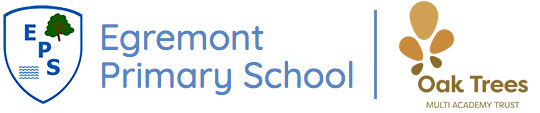 Year 1/2SubjectAutumn 1Autumn 2Spring 1Spring 2Summer 1Summer 2EnglishText: Owl Babies, There’s no big bad wolf in this storyReading – VIPERS/PhonicsWriting – 2 Purposes (Entertain, Inform)Text: Owl Babies, There’s no big bad wolf in this storyReading – VIPERS/PhonicsWriting – 2 Purposes (Entertain, Inform)Text: TBCReading – VIPERS/PhonicsWriting – 2 Purposes (Entertain, Inform)Text: TBCReading – VIPERS/PhonicsWriting – 2 Purposes (Entertain, Inform)Text: TBCReading – VIPERS/PhonicsWriting – 2 Purposes (Entertain, Inform)Text: TBCReading – VIPERS/PhonicsWriting – 2 Purposes (Entertain, Inform)Maths Y1Number – Place Value (within 10)Number – Addition & Subtraction (within 10)Geometry – ShapeNumber – Place Value (within 20)Number – Place Value (within 10)Number – Addition & Subtraction (within 10)Geometry – ShapeNumber – Place Value (within 20)Number – Addition & Subtraction (within 20)Number - Place Value (within 50)Measurement – Length and Height, Weight and VolumeNumber – Addition & Subtraction (within 20)Number - Place Value (within 50)Measurement – Length and Height, Weight and VolumeNumber – Multiplication and DivisionNumber – FractionsGeometry – Position and DirectionNumber – Place Value (within 100)Measurement – Money and TimeNumber – Multiplication and DivisionNumber – FractionsGeometry – Position and DirectionNumber – Place Value (within 100)Measurement – Money and TimeMaths Y2Number – Place ValueNumber – Addition & SubtractionMeasurement – MoneyNumber – Multiplication and DivisionNumber – Place ValueNumber – Addition & SubtractionMeasurement – MoneyNumber – Multiplication and DivisionNumber – Multiplication and DivisionStatisticsGeometry – Properties of ShapesNumber – FractionsMeasurement – Length and HeightNumber – Multiplication and DivisionStatisticsGeometry – Properties of ShapesNumber – FractionsMeasurement – Length and HeightGeometry – Position and DirectionProblem Solving – Efficient MethodsMeasurement – TimeMeasurement – Mass, Capacity and TemperatureInvestigationsGeometry – Position and DirectionProblem Solving – Efficient MethodsMeasurement – TimeMeasurement – Mass, Capacity and TemperatureInvestigationsScience Y1Animals, including humasSeasonal ChangesAnimals, including humasSeasonal ChangesPlantsSeasonal ChangesPlantsSeasonal ChangesUses of everyday materialsSeasonal ChangesUses of everyday materialsSeasonal ChangesScience Y2Animals, including humans - growthLiving things and their habitatsLiving things and their habitatsPlantsUses of Everyday MaterialsAnimals including humans -diet/healthHistorySignificant events locallyEvents beyond living memory - remembranceSignificant events locallyEvents beyond living memory - remembranceEvents beyond living memoryGreat Fire of LondonEvents beyond living memoryGreat Fire of LondonLives of significant peopleLives of significant peopleGeographyOur Local AreaOur Local AreaThe United Kingdom and surrounding seasThe United Kingdom and surrounding seasSeasonal weather and hot and cold placesSeasonal weather and hot and cold placesArtTexture and colourDrawing and sketchingTexture and colourDrawing and sketchingArtist study: Vincent Van GoghArtist study: Vincent Van GoghArtist study: ArcimboldoArtist study: ArcimboldoDTPuppets and moving picturesPuppets and moving picturesWhere does our food come from?Where does our food come from?Design product: Space buggyDesign product: Space buggyMusicAnimal SongsUntuned instrumentsAnimal SongsUntuned instrumentsKeeping the BeatCreating a performance - flowerDifferent types of musicHow music makes us feelComputingOnline Safety Digital paintingMoving a robotGroup dataDigital WritingAnimationsPETeam gamesDance – Animal MovementsTeam gamesDance – Animal MovementsTeam games – GymnasticsTeam games – GymnasticsTeam gamesAthletics – running and jumpingTeam gamesAthletics – running and jumpingREWhat do Christians believe?Christianity - ChristmasWho is a Muslim and what do they believe?Why is Jesus special to Christians?What can we learn from sacred books? What happens in a church community?What can we learn from sacred books? What happens in a church community?